ՀավելվածԹալին համայնքի ավագանու  2021թ. փետրվարի  -ի N 15-Ա որոշում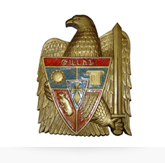 ՀԱՇՎԵՏՎՈՒԹՅՈՒՆԹԱԼԻՆ ՀԱՄԱՅՆՔՈՒՄ  2020 ԹՎԱԿԱՆԻ ԸՆԹԱՑՔՈՒՄ ԻՐԱԿԱՆԱՑՎԱԾ ԱՇԽԱՏԱՆՔՆԵՐԻ ՎԵՐԱԲԵՐՅԱԼԿԱՏԱՐՎԱԾ ԱՇԽԱՏԱՆՔՆԵՐՆ ԸՍՏ ԲՆԱԳԱՎԱՌՆԵՐԻՔաղաքացիների և տնտեսվարող սուբյեկտների իրավունքների բնագավառԿատարվել է քաղաքացիների ընդունելություն, օրենքով սահմանված կարգով քննության է ենթարկվել քաղաքացիների առաջարկությունները, դիմումներն ու բողոքները, միջոցներ է ձեռնարկվել համապատասխան խնդիրներին լուծումներ գտնելու: Քաղաքացիներին տրամադրվել են համապատասխան փաստաթղթեր և տեղեկանքներ:2020թ. հունվարի 08-ից մինչև դեկտեմբերի 31-ն ընկած ժամանակահատվածում համայնքապետարանում փաստաթղթաշրջանառությունը կազմել է`Մտից գրություններ -1040Դիմումներ-191Ելից գրություններ-887Համայնքի ղեկավարն իր իրավասության շրջանակներում ընդունել է 362 իրավական ակտ, որից`Որոշումներ -317Կարգադրություններ -45Կայացել է համայնքի ավագանու 9 նիստԱվագանու կողմից ընդունվել է    70 որոշում:Համայնքի ղեկավարը քաղաքացիների և տնտեսավարող սուբյեկտների իրավունքների պաշտպանության բնագավառում սահմանել է խնամակալություն, հոգաբարձություն, իրականացվել է խնամակալության և հոգաբարձության մարմինների օրենքով վերապահված այլ լիազորություններ:2020թ. ընթացքում խնամակալության և հոգաբարձության հանձնաժողովի կողմից գումարվել է 5 նիստ: Նիստերի արդյունքում 1 անչափահասի նկատմամբ սահմանվել է տեսակցության կարգ, 1 երեխայի նկատմամբ հոգեբարձության ճանաչում և 3 անչափահաս երեխայի գույքի վաճառքի մասին որոշումների ընդունում:Տեղական ինքնակառավարմանը բնակչության մասնակցության բնագավառՀամայնքի բնակիչների համար ստեղծված են բավարար պայմաններ` իրազեկ լինելու տեղական ինքնակառավարման մարմինների գործունեության մասին և մասնակցելու համայնքի կառավարմանն ու զարգացմանը:Թալինի համայնքապետարանի պաշտոնականի կայքն է` talin.amԹալինի համայնքապետարանի պաշտոնականի էլեկտրոնային հասցեն է`taliniqaxaqapetaran@list.ru,Էջ սոցիալական ցանցում`  ֆեյսբուքյան էջ, <<Թալինի համայնքապետարան>>Թեժ գծի հեռախոսահամարը` (+374) 024923138Ֆինանսական բնագավառհազար դրամՀամայնքի 2020թ.բյուջեի եկամուտներն ըստ վարչական և ֆոնդային մասերիհազար դրամ204545,3                                                                                               250631.6Վարչական բյուջեի եկամուտներ                                     Ֆոնդային բյուջեի  եկամուտներՀամայնքի 2020թ.բյուջեի կատարողականըհազարդրամՀամայնքի 2020թ. բյուջեի ծախսերի կառուցվածքը` ըստ գործառնական դասակարգման հոդվածների (ոլորտների)հազար դրամՊաշտպանության կազմակերպման բնագավառՕրենքով սահմանված կարգով վարվում է համայնքի զինապարտների գրանցամատյանը, նրանց վերաբերյալ ցուցակները, ինչպես նաև համայնքի բնակության վայրի հաշվառումից հանվելու, աշխատանքի ընդունվելու և աշխատանքից ազատվելու վերաբերյալ տվյաները ներկայացվում է տարածքային զինկոմիսարիատ: Ռազմակն դրության պայմաններում իրականացվել են համապատասխան միջոցառումներ զինկոմիսարիատից տրվող ծանուցագրերը համապատասխան անձանց ծանուցելու համար:Արտակարգ իրավիճակներից բնակչության պաշտպանության և քաղաքացիական պաշտպանության կազմակերպման բնագավառԻրականացվել են միջոցառումներ համայնքային ենթակայության օբյեկտների անվտանգ աշխատանքն ապահովելու նպատակով: Կազմվել է աղետների ռիսկերի նվազեցման պլանը և ճշգրտվել է արտակարգ իրավիճակներում բնակչության պաշտպանության պլանը:ԱԻՆ տարածքային ստորաբաժանման հետ անցկացվել է համատեղ վարժանքներ: Գույքագրվել են համայնքում առկա նկուղները և ապաստարանները, իրականացվել է համապատասխան ամրագրում <<Օդային տագնապ>> ազդանշանի դեպքում բնակչությանը թաքստոցներով ապահովելու համար: Համայնքում տեղադրվել է  մեկ նոր շչակ և 4 շչակ վերանորոգվել է:Քաղաքաշինության և կոմունալ տնտեսության բնագավառ*Համայնքի քաղաքաշինական ծրագրային փաստաթղթերին համապատասխան` օրենսդրությամբ սահմանված կարգով կառուցապատողին տրվել է 49 ճարտարապետահատակագծային առաջադրանք:*Տրվել է 42 շինարարության թույլտվություն:*Սահմանված կարգով ձևակերպվել է 15 ավարտված շինարարության շահագործման փաստագրում:*Սահմանված կարգով վերահսկողություն է իրականացվում շենքերի ու շինությունների նպատակային օգտագործման և պահպանման, կառուցապատողներին տրված ճարտարապետահատակագծային առաջադրանքով, համայնքի քաղաքաշինական կանոնադրությամբ սահմանված պահանջների նկատմամբ:*Իրականացվել է համայնքային սեփականություն հանդիսացող շենքերի ու շինությունների, գույքի ամենամյա հաշվառում, գույքագրման փաստաթղթերը ներկայացվել է ավագանու հաստատմանը:*Իրականացվել է 7 աճուրդ:*Կատարվել է անշարժ գույքի 50 հասցեավորում:2020թ. ընթացքում համայնքապետարանի և ՀՀ կառավարության կողմից համայնքներում տնտեսական և սոցիալական ենթակառուցվածքների զարգացմանն ուղղված սուբվենցիոն ծրագրով իրականացրել է 439 239 482 ՀՀ դրամի աշխատանք , մասնավորապես`1. Մյասնիկյան, Թումանյան, Թումանյան 2-րդ նրբ, Տերյան1-ին նրբանցք, Մեխանիզատորների, Կոմիտաս, Շիրազի, Թամանցիների, Սայաթ-Նովա,  Ալբերտ  Խաչատրյան  փողոցների ասֆալտբետոնե   ծածկի հիմնանորոգման  աշխատանքներ: Ընդհանուր բյուջեն կազմել է 346 338 896 ՀՀ դրամ, որից համայնքի կողմից ներդրվել է 173 169 434 ՀՀ դրամ: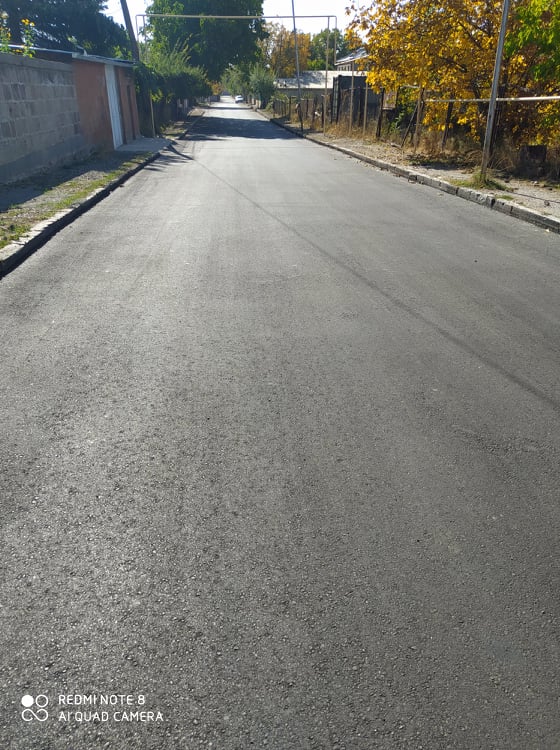 2. Քոթանյան, Ժիրայր Ավետիսյան, Ռենե Լևոնյան, Այգեստան, Գայի 2-րդ նրբանցք, Մեխանիզատորների 2-րդ նրբանցք, Թումանյան 1-ին նրբանցք, Սայաթ-Նովա 2-րդ նրբանցք, Սարյան 1-ին նրբանցք   փողոցների գիշերային լուսավորության անցկացման, 16 փողոցների թվով 120 լուսամփոփների փոխարինում լեդ լուսամփոփներով եվ ֆոտովոլտային կայանների տեղադրման աշխատանքներ: Ընդհանուր բյուջեն կազմել է 28 311 040 ՀՀ դրամ, որից համայնքի կողմից ներդրվել է 12 739 968 ՀՀ դրամ: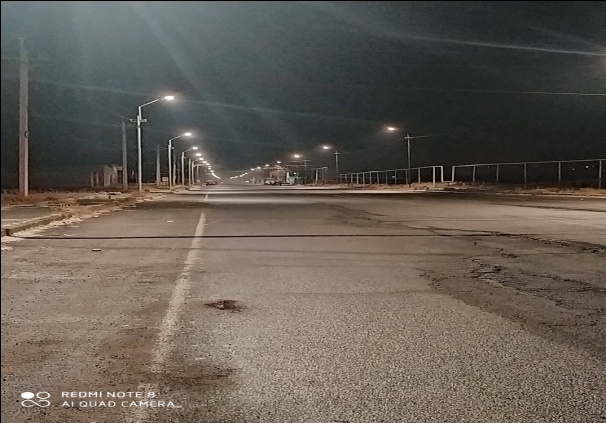 3. Համայնքապետարանի դահլիճի, ջեռուցման համակարգի և 3 սենյակների  հիմնանորոգման աշխատանքներ: Ընդհանուր բյուջեն կազմել է 21 412 402 ՀՀ դրամ, որից համայնքի կողմից ներդրվել է 13 918 061 ՀՀ դրամ: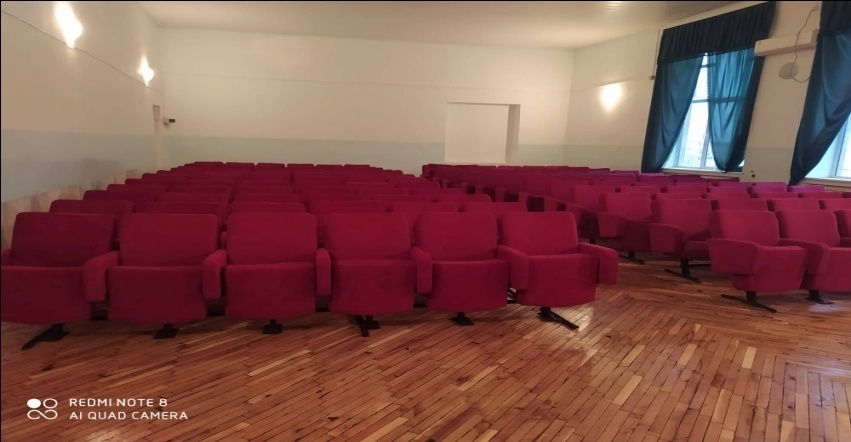 4. N3 մանկապարտեզի խաղահրապարակի բարեկարգման և սպորտային դահլիճի հիմնանորոգման աշխատանքներ:  Ընդհանուր բյուջեն կազմել է 21 105 371 ՀՀ դրամ, որից համայնքի կողմից ներդրվել է 9 497 416 ՀՀ դրամ: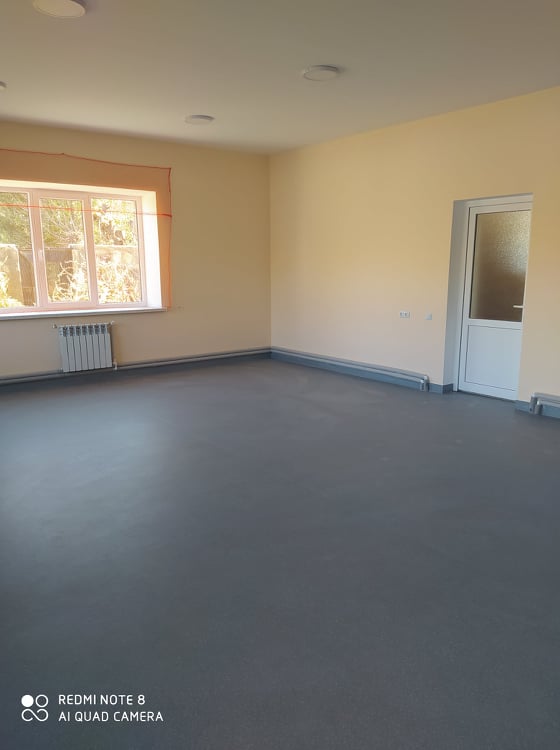 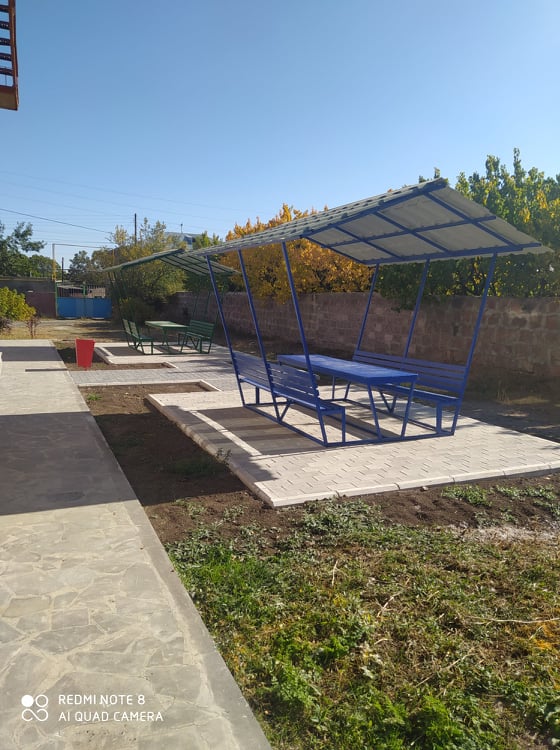 5. Խանջյան 21, 23 բազմաբնակարան շենքերի կտուրների և Տերյան 26 բազմաբնակարան շենքի մուտքերի հիմնանորոգման աշխատանքներ: Ընդհանուր բյուջեն կազմել է 22 071 800 ՀՀ դրամ, որից համայնքի կողմից ներդրվել է 9 932 310 ՀՀ դրամ: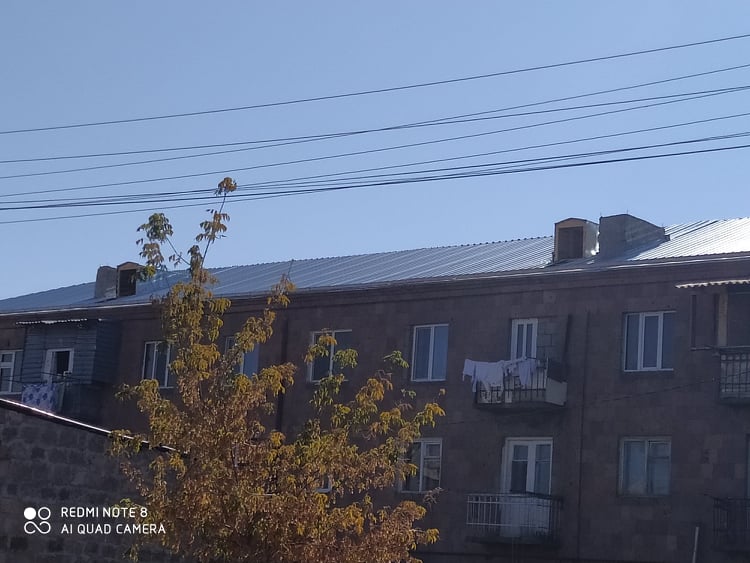 6. ՀՀ ֆուտբոլի ֆեդերացիայի և Թալինի համայնքապետարանի միջոցներով հիմնանորոգվել է կենտրոնական այգում գտնվող ֆուտբոլի մարզադաշտը: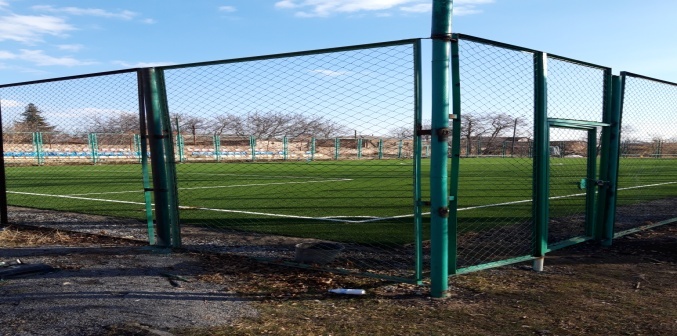 Հողօգտագործման բնագավառՎերահսկողություն է իրականացվել համայնքի վարչական սահմաններում գտնվող հողերի նպատակային օգտագործման, հողօգտագործողների կողմից հողային օրենսդրության պահանջների պահպանման նկատմամբ:Առևտրի և ծառայությունների բնագավառ*Տրամադրվելէոգելից խմիչքների և (կամ) ծխախոտի արտադրանքի վաճառքի, իսկ հանրային սննդի օբյեկտներում ոգելից խմիչքների և (կամ) ծխախոտի արտադրանքի իրացման 39 թույլտվություն:*Հանրային սննդի կազմակերպման և իրացման 9 թույլտվություն:* Զվարճանքի օբյեկտների ժամը 24.00-ից հետո աշխատելու 1 թույլտվություն:*Թանկարժեք մետաղներից պատրաստված իրերի առքուվաճառքի 3  թույլտվություն:*Հեղուկ վառելիքի, սեղմված բնական կամ հեղուկացված նավթային գազերի մանրածախ առևտրի կետերում հեղուկ վառելիքի և (կամ) սեղմված բնական կամ հեղուկացված նավթային գազերի և տեխնիկական հեղուկների վաճառքի 7 թույլտվություն:* Խանութներում, կրպակներում տեխնիկական հեղուկների վաճառքի 4 թույլտվություն:*Թալին համայնքի խորհրդանշանները (զինանշան, անվանում և այլն)որպես օրենքով գրանցված ապրանքային նշան, ապրանքների արտադրության, աշխատանքների կատարման, ծառայությունների մատուցման գործընթացներում օգտագործելու 1 թույլտվությույն:* Արտաքին գովազդ տեղադրելու 4 թույլտվություն:9.Կրթության, մշակույթի, սպորտի և երիտասարդության հետ տարվող աշխատանքների բնագավառԻրականացվել են համայնքի ենթակայության ՀՈԱԿ-ների նյութատեխնիկական բազայի թարմացման աշխատանքներ:Կրթամշակույթային ՀՈԱԿ-ների կողմից ծառայություններ ստացողների ընդհանուր քանակը կազմում է `523, որիցԵրաժշտական դպրոց – 125Մշակույթի կենտրոն – 120Գեղարվեստի դպրոց – 112Մանկապարտեզ – 126Մարզադպրոց - 40Համայնքային միջոցառումներ չի իրականացվել կորոնավիրուսի հետ կապված:Առողջապահության բնագավառԿազմակերպվել է հարային լսումներ Թալինի բժշկական կենտրոնի վերանորոգման հարցով:Սոցիալական պաշտպանության բնագավառՀամայնքի սոցիալապես անապահով ընտանիքներին, արցախյան ազատամարտի մասնակիցներին, զոհվածների ընտանիքներին, ապրիլյան քառօրյաի մասնակիցներին` մասնավորապես 131 ընտանիք ստացել է դրամական օգնություն:Սոցիալապես անապահով ընտանիքների 38 երեխայի <<Դիակոնիա>> բարեգործական հիմնադրամի աջակցությամբ տրվել է ամենամսյա սնունդ օգնություն:Օգնություն է տրամադրվել Թալին համայնքում ժամանակավոր բնակվող Արցախի հանրապետությունից ժամանած ընտանիքներին: Գյուղատնտեսության բնագավառԳյուղատնտեսության նախարարության աջակցությամբ բնակչությանը ինքնարժեքից ցածր գնորով տրվել է սերմեր և պարարտանյութ:Իրականացվել է ընտանի կենդանիների հաշվառում, որի արդյուքի հիման վրա կատարվել է կենդանիների պատվաստում:Հ/ՀՑուցանիշներՏարեկան պլանՓաստացի կատարված պլան%1Գույքահարկ35100.031792.390.62Հողի հարկ5800.05895.5101.63Պետական տուրք5000.04146.182.94Տեղական տուրք4530.04784.1105.65Այլ եկամուտներ29372.128124.095.85.1Որից գույքի և հողի վարձակալություն4000.04832.2120.85.2ՔԿԱԳ` պետության կողմից5354.15354.11005.3Այլ եկամուտներ2518.02642.71055.4Տեղական վճարներ17500.015295.087.46Դոտացիա124743.2124743.21006.1Որից դոտացիա106188.7106188.71006.2Սուբվենցիա` ժող. գործիքների3500.63500.6100Ընդամենը եկամուտներԸնդամենը եկամուտներ204545.3199485.297.5Հ/ՀՑուցանիշներԳումարտես. կշիռԸնդամենըԸնդամենը296073.7100,0%1Ընդհանուր բնույթի հանրային ծառայություններ123358.641.62Պաշտպանություն227.40.13Հասարակական կարգ, անվտանգություն և դատական գործունեություն04Տնտեսական հարաբերություններ4380.51.45Շրջակա միջավայրի պաշտպանություն14500.04.96Բնակարանային շինարարություն և կոմունալ ծառայություն33949.511.57Առողջապահություն08Հանգիստ, մշակույթ և կրոն26470.09.09Կրթություն75982.725.610Սոցիալական պաշտպանություն1705.00.611Հիմնական բաժիններին չդասվող պահուստային ֆոնդեր15500.05.3